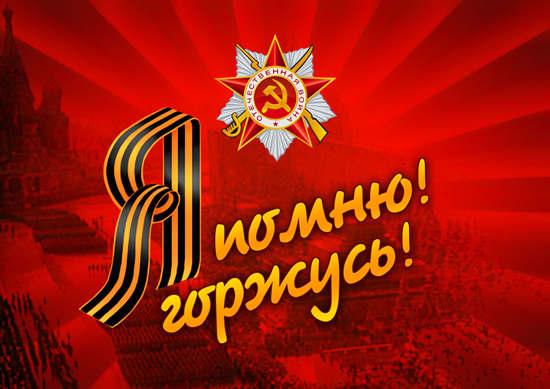 Шишаков Сергей Александрович1924 – 2008 гг.Участник Сталинградской битвы, участвовал в боях на Курской дуге. Служил в танковых войсках, был ранен и захвачен в плен немцами.  За боевые заслуги  награждён  Орденом Красного Знамени и Орденом Красной Звезды.